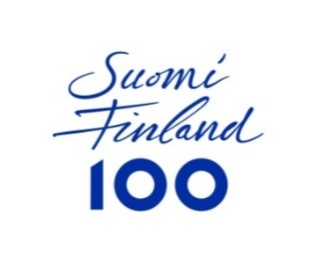 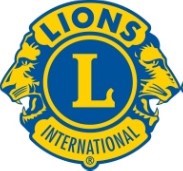 KAUDEN 2017 – 2018 TEEMAT:Kansainvälinen:		Me palvelemme—Vi hjälper—WeServeSLL kotimainen:		Tue nuorta itsenäisyyteenSLL puheenjohtaja	YhdessäE-piirin oma:		Yhdessä teemme hyvän kaudenPIIRIKUVERNÖÖRIN TIEDOTE 3/2017-2018	28.9.2017	Näin sitä ihminen joskus löytää itsensä jatkamasta siitä, mihin luuli jo pisteen perään laittaneensa. Kuten itselläni silloin, kun kiitoskirjettä viime kaudesta kirjoitin. Olosuhteet vain muuttuivat ja tässä sitä vielä kirjoitellaan, toinen kausi perään. Mutta mikäpä tässä, tämä on hienoa hommaa! Kiitos Arille vt:nä toimimisesta ja tsemppiä Tapiolle.Matrikkelit	Ari teki kuorma-autolla lenkin ympäri piiriä ja matrikkelit ovat nyt pääsääntöisesti lohkojohtajilla, joissakin tapauksissa jo klubeissa. Tarkoitus on, että marraskuulle tultaessa ne olisivat jo kaikilta osin klubeissa.Chevronit	Torstaina iltapäivällä kokoonnuimme DG-tiimin kesken tekemään jakoa chevroneista, jotka tulivat nyt kahdessa erässä päämajasta alkuperäissuunnitelman mukaisesti Tapiolle. Tapio oli tehnyt loistavan ennakkotyön ja nopeutti urakkaamme useilla tunneilla. Kiitos Tapio, se oli todellinen ystävänpalvelus!Niille klubeille, joissa vierailut on jo käytynä, hoidamme asian kuriiri- tai tavallisena postina.Punainen Sulka	Viime viikon lopulla levisi viesti, että maksatukset on keskeytetty. Asiaa selviteltiin monen henkilön toimesta ja nyt ollaan tilanteessa, että ne saadaan uudelleen käyntiin viikon 40 alkupuolella. Klubit keräsivät yhteensä 2.860.000 euroa ja tästä klubeille palautuu 25 % - ihan kuten alkuperäinen lupauskin oli. Nuorisoarvat	Nuorisoarvat ovat liiton ainoa varainkeruuaktiviteetti. Toivon, että mahdollisimman moni klubi ottaisi ne käyttöönsä, joko myytäviksi tai vaikka klubi-illan arpajaisten palkintoina käytettäviksi. Luotetaan itseemme, että meneväthän ne, kun tartumme toimeen!Joulukortit	Tänä vuonna ei ole painatettu erillisiä korttiesitteitä ja tilauslomakkeita klubipostituksiin, vaan korttityöryhmä on päättänyt, että ne pistetään jakeluun näin, DG kirjeiden liitteinä. Tokihan kuvat olivat myös viimeisessä Lion-lehdessä.Tässä ovat, olkaa hyvät. Ja ei kun tilaamaan, tämähän on sellainen winwin -aktiviteetti, koska klubi saa puolet myyntitulosta itselleen.Koulutusasiaa	Liitteenä on myös GLT Pekka Siitosen tiedote Koulutustoimialan kuulumisista. Toivon, että tapaan teistä mahdollisimman monta eri koulutuksissa ja valmennuksissa kauden mittaan. Lokakuussa valmennamme uusia leijonia, heidän kummejaan ja puolisoitaan heti 3.10.2017 ja ensi kauden presidenttejä – ja muita itsensä kehittämisestä kiinnostuneita – lauantaina 14.10.2017. Näistä, kuten myös muista, löytyy enemmän Pekan tiedotteessa ja kotisivuilla.Palveluasiaa	Liitteenä on myös GST Tuomo Kemppaisen tiedote Palvelutoimialalta. Perehtykääpä siihenkin, vaikka olemme palvelujärjestö, joudumme myös rahoittamaan toimintaamme jollakin, kuten edellä Nuorisoarvat ja Joulukortit-kohdissa viittasin.Lions Quest	Tämän alueen Lions Quest –peruskoulutus järjestetään Tampereella 16.-17.11.2017. Ilmoittautuneita on jonkin verran ja osalta puuttuu vielä rahoitus. Mikäli klubinne on halukas rahoittamaan opettajien osallistumista, olkaa yhteydessä Kristiina Marttilaan puh. 040 1337 719 tai kristiina.marttila@lions.fi. Kurssille mahtuu vielä osallistujia, joten olisi hienoa, jos voisitte markkinoida koulutusta alueenne kouluihin ja päiväkoteihin. Kurssin mainos löytyy liitteenä.Yhteinen teatteri-ilta	22.2.2018 tapahtuu taas teatteririntamalla: Nyt kappaleena on Viulunsoittaja katolla ja paikkana Tampereen Työväen Teatteri. Siitäkin liitteessä lisää. Ja tämä erityisesti niille miesklubeille, joilla on vahvaa ladytoimintaa: ”Tämä heillekin nyt kertokaa, kun itse en ma voi.”Diabetes	Kansainvälien presidentti tri NareshAggarwal pyysi kuvernöörejä muistuttamaan klubeja siitä, että vaikka kansainvälinen diabetes –palvelualue virallisesti alkaakin vasta ensi kesän vuosikokouksesta, klubit jo nyt ryhtyisivät selvittämään, miten tähän voitaisiin omilla paikkakunnilla valmistautua. Leijoniin luotetaan, tässäkin, ja se on hyvä asia!Rauhanjulisteet	1. VDG Ari ottaa yhteyttä niihin klubeihin, jotka ovat kouluja tässä sponsoroineet, marraskuun alussa. Piirihallitus sitten katsoo ne seuraavassa kokouksessaan 15.11.2017.Muut liitteet	Klubien viitenumerot piirille tuleviin maksuihin ja LCIF-kuulumiset löytyvät myös kirjeen tällä kertaa kovin suuresta liitemäärästä. Siksi kirje tulee pakattuna zip-tiedostona.Tavoittamisista	Jos joskus tulee eteen tilanne, että olette lähettäneet minulle sähköpostia lions.fi –aliakseeni, ettekä siihen kuittausta tai vastausta saa, laittakaa posti osoitteeseen email.reijo@gmail.com niin tulee varmasti perille. Viime keväänä ja nyt myös syksyllä on ollut jaksoja, että postia katoaa. No vika saadaan kuntoon, mutta viestit ovat jo bittien taivaassa.	Toivotamme teille kaikille kaunista, mutta myös toimeliasta syksyä. Muistakaa kertoa myös muille klubeille, mitä olette suunnittelemassa, niin saatte hyvää leijonayleisöä paikalle!	DG-pari Reijo ja Eija